Running title: Assessment of dye degradation by bacteriaBiodegradation of Three Azo and One Phthalocyanine Dyes Using Bacterial Isolates Obtained from Local Textile Industry DrainKhuzeema Tanveer1*, Muhammad Shahid Mahmood1*, Muhammad Ashraf1, Ahrar Khan21Institute of Microbiology, Faculty of Veterinary Sciences, University of Agriculture, 38040, Faisalabad (UAF), Pakistan.2Department of Pathology, Faculty of Veterinary Sciences, University of Agriculture,38040, Faisalabad (UAF), Pakistan.*For correspondence: ktayyab23313@gmail.com, shahiduaf@gmail.com   Received;_______________ Accepted;_________________ Published;_______________Novelty StatementRelatively new genera in degradation studies like, Jeotagalicoccus, Comamonas and Aeromonas showed promising degradation ability against tested azo dyes. Isolated Jeotagalicocus huakuii showed the best behaviour in degradation as its degradation products had the least toxic effects among other cytotoxicity tested bacteria.AbstractTextile industry is posing serious threat to the environment as it discharges a huge number of untreated dyes. Among them azo dyes are of main concern due to their extensive use and carcinogenesis. To study the microbial degradation of four textile azo and  phthalocyanin dyes: C.I reactive black 5, C.I reactive yellow 145, C.I reactive red 195 (azo dyes) and C.I reactive blue 21 (phthalocyanine dye) current study isolated and identified thirty five bacteria and one yeast from textile industry wastewater. Among them five bacteria were 16S rRNA sequenced using Macrogen facility, Korea. Isolated bacteria, belonging to Bacillus, Comamonas, Jeotagalicoccus, Staphylococcus, Moraxella, Escherichia, Exiguobacterium, Cedecea, Kluyvera, Actinobacillus, Aeromonas, Clavibacter, Solibacillus, Paenibacillus, Micrococcus and Corynebacterium genera, were tested to tolerate and degrade aforementioned four dyes. To study the tolerance level of bacteria against each dye, maximum 1000 ppm dye was used in the culture medium. Most of the bacteria showed maximum dye tolerance at 1000 ppm and grew well in 1000 ppm dye concentration. To study dye degradation, absorbance of dye solutions before and after bacterial treatment were recorded using UV-visible spectrophotometer and decreased dye absorbance in the visible range of light (400 nm-700 nm) was suggestive of dye degradation. On the basis of percent removal of four (black 5, blue 21, yellow 145, red 195) dyes after 5 days of incubation, Jeotagalicoccus huakuii (83%, 49%, 84%, 85%) Comamonas aquatica, (79%, 42%, 83%, 87%) Bacillus subtilis, (84%, 41%, 82%, 85%) Moraxella sp. (82%, 28%, 81%, 77%) and Aeromonas veronii (73%, 30%, 80%, 76%) was ranked first, second, third, fourth and fifth. Cytotoxicity of degraded products of dyes was determined and results showed the variable decrease or increase in cytotoxicity. Current study suggests that there are a number of bacteria which have the potential to degrade number of dyes and can be exploited for xenobiotics removal. Key words: Microbial degradation; Wastewater; C.I reactive black 5; C.I reactive yellow 145; C.I reactive red 195; UV spectrophotometerIntroductionIn a country like Pakistan there is a need of an intense wastewater treatment system where wastewater pollution is becoming a big challenge day by day. According to the reports there is little to no considerable domestic and industrial wastewater treatment system throughout the country except in some cities, just up-to primary levels. Besides domestic wastewater, industrial waste water has also been discharged tremendously to environment without any proper treatment by the industry because of lack of incentives (WWF, 2007). Pakistan’s worse condition can be assessed by the facts that in Khyber Pakhtun Khawah province industrial effluents having extreme pollutants are discharged untreated in the river Kabul (SOE, 2005). Whereas in whole Sindh province out of 34 sugar industries only two have installed the wastewater treatment plants (SOE, 2005). Only fertilizer sector (UNIDO, 2000) have been reported to invest significantly for wastewater treatment plants. In Karachi there are two biggest industrial states of Pakistan (Sindh industrial and trading state and Korangi industrial and trading state) both of them do not have any kind of waste water treatment plant. Karachi contributes 70% to the Pakistan’s industry and discharges that 70% effluent directly to the Arabian Sea. In Punjab, in the Lahore city only 3/100 industries treat their hazardous chemical discharges (UNIDO, 2000). It has been reported that about 2000 million gallons wastewater is being produced in Pakistan on daily basis and this wastewater is drained into nearby water bodies after little to no treatment (Pak-SCEA, 2006). There is no biological (secondary) treatment system in any of the cities except Karachi and Islamabad which can treat their wastewater discharge only less than 8 %. Prevailing primary treatment at low scale is extremely insufficient. In this scenario, there is a serious need to remediate the pollutants in cost effective manners by first improving primary treatment (physical removal) and then establishing secondary treatment (biological removal/ bioremediation) of contaminants which are xenobiotic in nature. Bioremediation has great potential to clean up such pollutants. Genus Zoogloea is the example of bacteria which are the members of bio-remediators help to make flocs of organic matter (settling down the pollutants) in secondary treatment system (Tortora et al., 2008).Biodegradation and bioremediation is a natural process in which microbes break, reduce and simplify the harmful waste materials and use resulting byproducts for their routine metabolic activities (White et al., 2006). Beside numerous compounds dyes are among the most imperative compounds which discharge from the textile industry as waste (Phugare et al., 2011). Azo dyes are being widely used in the textile sector due to their brighter colors and intense shades (Wang et al., 2009) but their complex aromatic ring structures with one or more (–N=N–) bonds make them hard to degrade (Vandevivere et al., 1998). Their persistence in the water bodies may lead to serious environmental and health issue. These dyes disturb the photosynthesis of aquatic plants and reduce the oxygen content of water. Serious health issues like carcinogenesis and mutagenesis, allergies and dermatitis are also caused by these recalcitrant dyes. Their by-products like aromatic amines are responsible for disturbed blood formation (Carmen and Daniela, 2012).There are some ways to remediate the dyes from the environment like coagulation and flocculation but these processes need chemicals in bulk leaving behind a huge amount of sludge. Another way is enzymatic dye degradation which is also of limited use because of high cost, low enzymatic stability and product inhibition (Husain, 2010). Many scientists are looking forward towards novel microbes for energy efficient and cost effective bioremediation of recalcitrant dyes. Many researches have been conducted but still there is a need of searching new environment friendly microbes which are highly specialized for removal of a vast variety of dyes without being exhausted.In current study four reactive dyes have been used for remediation study. One dye (reactive blue 21) is of phthalocyanine group and three dyes (reactive yellow 145, reactive red 195 and reactive black 5) belong to azo dye group. Among them reactive red 195 and reactive yellow 145 contains one azo bond whereas reactive black 5 contains two azo bonds (Aksakal et al., 2010; Kazi et al., 2016; El Bouraie et al., 2016)Textile industrial wastes samples were obtained along the main Paharang drain in Faisalabad, which receives the huge amount of textile effluent water and even domestic waste water. Samples of water and sludge were collected at 0 meter, > 10 meters and > 1000 meters away from the industrial outfall along the main drain. Only one soil sample was collected at 0 meter. All water samples were mixed to make composite sample and same was done for sludge samples. Besides sampling, temperature and pH of effluent were also measured using thermometer and digital pH meter. Samples in sterile glass flasks and beaker were transported to lab within two hours for microbiological testing. Electrical conductivity (EC) and total dissolved solids (TDS) were also measured in lab (APHA, 1998). EC values were measured using EC meter and TDS values were measured using the formula: TDS = EC × 0.6Materials and MethodsMicrobiological AnalysisIsolation and identification: Ten-fold dilutions were made for wastewater, sludge and soil in normal saline test tubes (0.9 % solution of NaCl). Using 8 tubes for each sample (water, sludge and soil) a total of 24 tubes were used having 9 ml normal saline in each tube. Ten-fold serial dilutions of water, sludge and soil samples were made in individual series of tubes by adding 1g of soil or 1ml of water and 1ml of sludge. Successive dilutions were made by collecting 1ml from previous tube and adding 1 ml to next tube to form 10-1 to 10-8 dilutions. Taken from test tubes 0.1 ml of diluted samples were inoculated separately on a series of respective petri plates using spread plate method. Plates were then placed in incubator for 24 hours at 37ºC for bacterial growth. After 24 hours of incubation bacterial colonies were counted as cfu/ml and later purified by streak plate method. Pure bacterial and yeast isolates were then undergone through standard microbiological testing system to get identified (Cappuccino and Sherman, 2014). Standard microbiological identification: For the identification of bacteria, number of tests were performed which have been described in “Microbiology A Laboratory Manual” include: Gram’s staining, spore staining, catalase test, oxidase test, indole test, methyl red test, citrate utilization test, blood hemolysis test, motility test, starch hydrolysis test, casein hydrolysis test, mannitol salt agar test, gelatin liquefaction test, bile esculin test and nitrate reduction test (Cappuccino and Sherman, 2014).Molecular identification Among bacterial isolates obtained in present study, five isolates were further identified by 16S rRNA gene sequencing method. Macrogen commercial company, Korea has performed the sequencing using the instruments: PCR machine: DNA Engine Tetrad 2 Peltier Thermal Cycler (BIO-RAD), PCR product purification: Multiscreen filter plate (Millipore Corp), Sequencing Kit: Big Dye (R) Terminator v3.1 Cycle Sequencing Kit (Applied Biosystems) and Sequencer: ABI PRISM 3730 XL Analyzer (96 capillary type). For polymerase chain reaction, PCR forward primer 27F 5' (AGA GTT TGA TCM TGG CTC AG) 3' and PCR reverse primer 1492R 5' (TAC GGY TAC CTT GTT ACG ACT T) 3' were used whereas for sequencing, forward sequencing primer 785F 5' (GGA TTA GAT ACC CTG GTA) 3'and reverse sequencing primers 907R 5' (CCG TCA ATT CMT TTR AGT TT) 3' were used.Sequencing method: The forward PCR primer and reverse primer mentioned above were used to run PCR. Using 20 ng genomic DNA as template, PCR reaction was conducted in 30 μl reaction mixture with the EF-Taq (Sol Gent, Korea). Following PCR conditions were observed: initial Taq polymerase activation at 95ºC for 2 minutes then 35 PCR cycles were run with denaturation at 95ºC for 1 minute, annealing at 55ºC for 1 min, and extension at 72ºC for 1 minute. At the end PCR reaction was finished with a 10-minute step at 72ºC. Purification of amplified products was performed using multiscreen filter plate (Millipore Corp., Bedford, MA, USA). The sequencing procedure was performed using a PRISM Big Dye Terminator v3.1 Cycle sequencing Kit. The DNA samples containing extension products were added and mixed to Hi-Di formamide (Applied Bio-systems, Foster City, CA). 5 min incubation of the mixture at 95ºC was followed by 5 min on ice and then sequencing was performed by ABI Prism 3730XL DNA analyzer (Applied Bio-systems, Foster City, CA).Preparation of stock solutions of dyesFor performing the dye related tests such as determination of maximum tolerance levels and bio-degradation of dyes, first of all stock solutions of dyes were prepared. Stock solution of each dye was prepared individually in deionized water after addition of 1g of dye in 100 ml of deionized water so that 10,000 ppm concentration was obtained in 100 ml (1ml contained 100 ppm as 1ppm = 1mg/L). After making the solutions of each dye syringe filter sterilization was performed for all four dyes stock solutions using filter papers of 0.22-0.45 μm pore size and then these solutions were stored in sterilized, aluminium foil covered glass flasks at room temperature.Assessment of bacterial tolerance against dyesPure bacterial isolates were allowed to grow in variable amounts (30-1000 mg/l) of reactive dyes such as C.I. reactive blue 21, C.I. reactive red 195, C.I. reactive yellow 145 and C.I. reactive black 5 to assess dye tolerance in bacterial isolates. Nutrient agar plates added with varying concentrations (30-1000 mg/l) of these dyes were inoculated with respective bacterial isolates and incubated at 37ºC temperature for 24-48 hours. Bacteria showing different dye tolerance levels in the form of their presence or absence of growth in different dye concentrations in petri plates were recorded.Assessment of bacterial ability to bio-degrade/de-color the dyes In each test tube having 8.7 ml of autoclaved nutrient broth, 300 μl (300 ppm) of filter sterilized respective dyes from stock solution (reactive black 5, reactive red 195, reactive yellow 145 or reactive blue 21) were added individually. The test tubes then inoculated with 1 ml of individual bacterial (1-36) isolates to make the final volume of 10 ml for each test tube. Before this degradation study, bacterial inoculum was prepared by making the suspension of bacterial growth in normal saline and the turbidity of that suspension was matched with the turbidity of 0.5 McFarland’s standard solution. All test tubes were then placed in incubator at 37ºC under static conditions for 5 and 10 days. Un-inoculated tubes having dye containing nutrient broth were incubated under same conditions for assessment of abiotic de-colorization in each dye. After incubation, bacteria were separated from the culture broth by centrifugation at the rate of 3500-4000 rpm for 20 min. Measurement of de-colorization of supernatant after removal of the bacterial cell pellet was done by UV-Visible spectrophotometer (SkanIt Software RE 4.1, Thermo Fisher Scientific Oy) at λ max 423, 523, 592 and 614 nm for reactive yellow 145, reactive red 195, reactive black 5 and reactive blue 21, respectively (Khalid et al., 2008).Determination of de-colorizationDe-colorization was assessed by difference in absorbance readings with or without bacterial treatment of specific dye at its respective λ max.  For this, 96 wells, polystyrene, flat bottom micro-titer plates were used with the addition of 100 μl dye solution in each well. Formula used for percentage do-colorization is as follows: De-colorization %× 100, 𝐴𝑡0 is initial absorbance whereas 𝐴𝑡𝑓 is final absorbance after incubation.Cytotoxicity assessment of dye solutions after bacterial treatment by hemolytic activity (% age)Percent cytotoxicity of control and bacterial treated dye solutions was determined by the method of Powell et al. (2000). Three ml of human blood cells were poured gently in 15 ml sterile falcon tube and washed three times with 5 ml chilled phosphate buffer saline by centrifuging the tube each time for 5 min at approximately 3000 rpm. After washing, 180 µl of RBCs suspension and 20 µl of dye solution were mixed together in a 2 ml micro-centrifuge tube. Tube again was centrifuged for 5 minutes and 100 µl of supernatant was shifted to another Eppendorf’s tube having 900 µl chilled phosphate buffered saline for dilution. As positive control 0.1% Triton X-100 was used and for negative control PBS was used. For all other solutions of dyes (treated or untreated with bacteria), this same method was followed. On an ELISA plate reader absorbance at 576 nm was recorded. Cytotoxicity was measured as % lysis of RBCs using the following formula: ResultsPhysical parametersDuring sampling, waste water temperature ranged from 28 to 38, pH readings were ranged from 7.5 to 10.5, EC readings were ranged between 4206-8745 µS/cm and TDS readings were ranged between 2523-5247 ppm. These readings were measured in water samples only.Microbiological analysisAfter 24 hours incubation of plates which were inoculated with diluted water, sludge and soil samples separately by spread plate method, colony forming units (CFU/mL) were measured (Table 1). For this two types of agars were used like Nutrient agar and Sabauroud Dextrose Agar.Microbiological Identification: Identification of isolates was performed using standard microbiological tests as described above; identified isolates are shown in Table 2 and Table 3 with their morphological properties. Molecular identification of bacteria using 16S rRNA sequencing methodAmong 36 isolates, sequencing of five bacterial isolates; Bacillus subtilis, Bacillus velezensis, Bacillus paralicheniformis, Exiguobacterium aestuarii and Aeromonas veronii, was performed to confirm the identification of bacteria upto species level, one representative bacterial 16S rRNA gene sequencing result is presented in (Fig. 1). Accession numbers were obtained and phylogenetic trees for each of five isolates were also constructed to show the position and relativeness with other bacteria.Assessment of bacterial tolerance against dyes (Tolerance level determination)All the bacteria, which were subjected to varying concentrations of four individual dyes upto 1000 ppm in the nutrient agar plates, showed different tolerance levels. It was seen that the most of bacteria were growing at 1000 ppm concentration. Results suggest that bacteria showing growth and tolerance against dyes at 1000 ppm can tolerate dyes even in higher concentrations (Fig. 2).Aerobic bioremediation of dyes and heavy metalsAll the dye degradation results were obtained after aerobic incubation without agitation. Many bacteria showed very encouraging bioremediation potential, but when closely observed the test tubes having test dyes and bacteria, the bottom of the test tubes were fully de-colored whereas at the upper portion of test tube solution little dye was seen, which was suggestive of anaerobic dye degradation. The Aeromonas veronii showed aerobic degradation of reactive blue 21 dye as decoloration was observed at the upper portion of nutrient broth solution in test tube (Table 4).All the isolated bacteria were able to degrade tested dyes to different extents. The most efficient dye degrading bacteria included: Bacillus subtilis, Comamonas aquatica, Jeotagalicoccus huakuii, Bacillus paralicheniformis, Staphylococcus sciuri, Aeromonas veronii and Candida species (Table 5 and Table 6). Among them, Bacillus subtilis and Staphylococcus sciuri were observed growing in acidic pH as well. Not even Candida specie was able to grow in nutrient broth but was also able to show dye degradation potential in nutrient broth.Ranking of bacteria was performed on the basis of their ability to remove dyes during 5 days (Table 7) and 10 days (Table 6) of incubation. Subsequently, ranking of bacteria was also performed on the basis of their ability to remove single dye during 10 days of incubation (Table 8).Hemolytic assay: determination of percentage final cytotoxicityHemolytic assay was performed to determine  percentage of final cytotoxicity (Table 9). Dye solutions which showed prominent de-colorization visually were selected for their toxicity evaluation.DiscussionIt has been previously reported that azo dye degradation occurs more affectively in anaerobic conditions (Kulla, 1981), but in present study only aerobic conditions were provided for dye degradation.All the isolated bacteria were able to degrade tested dyes to different extents. The most efficient dye degrading bacteria included: Bacillus subtilis, Comamonas aquatica, Jeotagalicoccus huakuii, Bacillus paralicheniformis, Staphylococcus sciuri, Aeromonas veronii and Candida species. Amongst them, Bacillus subtilis and Staphylococcus sciuri were observed growing in acidic pH as well. Not even Candida specie was able to grow in nutrient broth but was also able to show dye degradation potential in nutrient broth.Bacillus subtilis (ID: BS) in present work showed the most strong capability to degrade tested dyes during incubation of 10 days as compared to other isolates (Table 4). All tested four dyes percent degradation was the highest by this bacterial sp. in 10 days. It has already been reported that B. subtilis is proficient to remediate 98 % of some azo dyes by its enzyme systems like laccase, azo-reductase and peroxidase just in 20 hours (Kumar et al., 2015). This bacterium also has the ability to remove sulphonated azo dyes not only by simple absorbing or adsorbing to the cell wall but by proper degradation (Mabrouk and Yusef, 2008).Comamonas aquatica showed good degradation of all four dyes. Especially, it degraded the reactive blue 21 dye more efficiently than most of the bacteria (Table 7) except Clavibacter michiganensis who showed the highest percent removal of reactive blue 21 dye (Table 8). Furthermore, it was degrading dyes little early. It has been already described that Comamonas spp. can degrade large poly hydroxyalkonates (PHAs) using their secretory extracellular hydrolases. These enzymes breakdown the PHAs polymers into smaller fragments that can be easily taken up by the bacteria for utilization and assimilation inside the bacterial cells (CorreÃa, 2008; Khanna and Srivastava, 2005).Jeotagalicoccus huakuii, another bacterial sp. isolated during the current study, presented very good bio-degradation potential. Visually it showed complete black dye degradation from the medium in 10 days (Table 4). This organism was shown swarming in nutrient agar rich medium. This organism is Gram-positive coccus in shape. It is moderately halophilic (salt-tolerant) able to grow in 0–23% NaCl and belongs to the family Staphylococcaceae (Guo et al., 2010). It was proved to be the good candidate for bio-removal of dyes.Aeromonas veronii is a Gram negative rods can be isolated from fresh water, soil and clinical sources (Sinha et al., 2004).  This organism has some resilient properties as it shows resistance towards antibiotics like tetra-cyclins and ciprofloxacin. It may cause pathogenesis in skin, soft tissues and gastrointestinal tract of humans and fish (Skwor et al., 2014). In current study this organism showed promising degradation results for all four dyes (Table 7). It was also observed growing at low temperature around 25ºC without an incubator in winter season at room temperature.Staphylococcus sciurii has been obtained from textile waste water showing good bio-remediating ability as illustrated in table of percentage dye de-colorization (Table 4 and 6). This microorganism usually found in number of locales including animals, humans and environment. This bacterium signifies some special features such as presence of multiple virulence genes and resistance genes and it further acts as source of toxin and virulence genes for other Staphylococci members. Regardless of being carrier of such traits, this microorganism is considered someway harmless (Nemeghaire et al., 2014). Many genes for resistance can be exploited for the bio-degradation of certain chemicals like heavy metals (Das et al., 2016) and dyes.In the current study, Candida albicans was seen growing at 37ºC as yeast form having oval cells and mold like form at room temperature. This yeast was growing well in nutrient broth same like bacteria and even displayed dye (aromatic complexes) removal potential (Table 4). Many type of yeasts can consume aromatic complexes as growth substrates, but as co-metabolism they use aromatic compounds more effectively (Mörtberg and Neujahr, 1985).During current study an isolate, named Bacillus atrophaeus was viewed as whitish growth with large colonies on nutrient agar plates at about 37ºC, but when placed at little high temperature exhibited the darkening of colonies from off-white colony color to dark brown color which was suggestive of black pigment production by the isolate (Table 3). In literature, Bacillus atrophaeus is an organism phenotypically similar to Bacillus subtilis, but it produces a pigment in organic nitrogen containing culture medium (Nakamura, 1989).Journal of Applied Sciences Research, 4(3): 262-269, 2008© 2008, INSInet PublicationCorresponding Author: Mona E.M. Mabrouk, Botany Department, Faculty of Science, Damanhour Branch, AlexandriaUniversity, Egypt.E-mail: mona_mabrouk_eg@hotmail.com262Decolorization of Fast Red by Bacillus Subtilis HM Mona E.M. Mabrouk and  Hoda H. Yusef12Journal of Applied Sciences Research, 4(3): 262-269, 2008© 2008, INSInet PublicationCorresponding Author: Mona E.M. Mabrouk, Botany Department, Faculty of Science, Damanhour Branch, AlexandriaUniversity, Egypt.E-mail: mona_mabrouk_eg@hotmail.com262Decolorization of Fast Red by Bacillus Subtilis HM Mona E.M. Mabrouk and  Hoda H. Yusef12Journal of Applied Sciences Research, 4(3): 262-269, 2008© 2008, INSInet PublicationCorresponding Author: Mona E.M. Mabrouk, Botany Department, Faculty of Science, Damanhour Branch, AlexandriaUniversity, Egypt.E-mail: mona_mabrouk_eg@hotmail.com262Decolorization of Fast Red by Bacillus Subtilis HM Mona E.M. Mabrouk and  Hoda H. Yusef12Decolorization of Fast Red by Bacillus Subtilis HM Mona E.M. Mabrouk and  Hoda H. Yusef12Micrococcus luteus, a microorganism with lemon yellow colored, small, round, convex colony, presenting tetrad appearance under microscope, was also isolated from textile effluent water and exhibited noticeable remediating results of dyes especially black dye (Table 8). This organism has been reported to tolerate 20 % of salt content, 5 to 12 pH range and up to 45oC temperature (Salem et al., 2012). So such characteristics make this bacterium resilient to perform as bio-remediator in the un-favorable wastewater environment.Generally, all the bacterial isolates named with xS, like ES, NS etc, were proficient in growing capably on Sabouraud’s dextrose agar (Table 1). This agar is suggested to be used for fungal growth. Its pH is adjusted about 5. So organisms with xS IDs were able to grow under extensive ranges of pH as they were collected form alkaline (textile) water (pH of 9-10) and were seen growinh in acidic medium. The pH of textile wastewater is towards alkaline, containing halo-tolerant bacteria in it (Asad et al., 2007). It means microorganisms isolated from such environment have more resilient properties which make them survive in such highly polluted environment.Bacillus, Staphylococcus, Corynebacterium, Escherichia and some other bacteria are among the best hydrocarbon degraders (Kafilzadeh et al., 2011). These already described bacteria after analyzing their potential in current study, to remove dyes showed promising results except in case of Corynebacterium species which showed little growth in broth media with less degradation of dyes (Table 4). Bacillus species are well known for the remediation of aromatic compounds (dyes) (Cybulski et al., 2003) and also manifest bio-surfactant producing abilities (Abed et al., 2014). Bio-surfactant production by these bacteria is helpful to decrease the surface tension of pollutant molecules at the surface of wastewater. The bio-degradation pathways for Bacillus, Corynebacterium and Aeromonas species have been well described (Mrozik et al., 2003). Current study results were complied with previous bio-degradation knowledge with some minor differences.Dye solutions which showed prominent de-colorization visually were selected for their toxicity evaluation. Increase in toxicity of bacterial treated solutions may have been due to the production aromatic amines which were results of azo dye breakage or may be due to extracellular toxins secreted by certain. The increase toxicity may be due to the prolonged incubation. The decrease in toxicity of bacterial treated solutions of dyes, when compared with control group, suggested bacterial treatments were good for dye bioremediation as they not only remove the dye content but also decrease the toxic effects of the resultant products of dye degradation (Table 9). Such bacteria can be used as a potential candidate for the removal of not only azo dyes but also for the removal of more toxic aromatic amines. ConclusionTextile effluent contains numerous microorganisms which are responsible for natural bioremediation of the wastewater. Bacteria and yeast isolated from industrial wastewater were capable of degrading azo and phthalocyanin dyes affectively. Double azo dye class (reactive black 5 dye) was the easiest target for bacterial degradation whereas phthalocyanin dye (reactive blue 21) was the most difficult to be degraded. Among 36 isolates Bacillus, Jeotagalicoccus, Comamonas, Aeromonas and Staphylococcus showed very promising degradation. In context of decrease toxicity of bacterial treated products of dyes, among all these five best isolates, Comamonas aquatica was ranked first with 70 % cytotoxicity decrease, Staphylococcus sciuri ranked second with 65 % cytotoxicity decrease and Bacillus subtilis ranked third with 55 % cytotoxicity decrease.AcknowledgmentsWe are thankful to Cell Culture lab, Institute of Microbiology, UAF for provision of equipments and experimental facilities, Institute of Physiology and Pharmacology, UAF for provision of UV-Visible Spectrophotometer, Centre of Advanced Studies in Vaccinology and Biotechnology for the provision of certain chemicals and local textile industry for provision of azo dyes.Author contributionsKT performed experiments and manuscript writing, MSM planned and conceptualized the research, MA and AK interpreted the results and critical analysis ReferencesAbed, R.M.M., J. Al-Sabahi, F. Al-Maqrashi, A. Al-Habsi and M. Al-Hinai, 2014. Characterization of hydrocarbon-degrading bacteria isolated from oil-contaminated sediments in the Sultanate of Oman and evaluation of bioaugmentation and biostimulation approaches in microcosm experiments. Int. Biodeterior. Biodegrad., 89: 58-66Aksakal, O. and H. Ucunb, 2010. Equilibrium, kinetic and thermodynamic studies of the biosorption of textile dye (Reactive Red 195) onto Pinus sylvestris L. J. Hazard. Mater., 181: 666-672APHA, 1998. American Public Health Association standard methods for the examination of water and wastewater, 15th edition, RR Donnelley and sons, Washington, WA, USAAsad, S., M.A. Amoozegar, A.A. Pourbabaee, M.N. Sarbolouki and S.M.M. Dastgheib, 2007. Decolorization of textile azo dyes by newly isolated halophilic and halotolerant bacteria. Bioresour. Technol., 98: 2082-2088Cappuccino, J.G. and N. Sherman, 2014. Microbiology: A laboratory manual, 10th edition, Pearson, New York, USACarmen, Z. and S. Daniela, 2012. Textile organic dyes - characteristics, polluting effects and separation/ elimination procedures from industrial effluents - a critical overview. In: Organic Pollutants Ten Years After the Stockholm Convention - Environmental and Analytical Update. pp: 55-81. T. Puzyn (eds.). Intechopen, The CroatiaCorreÃa, M.C.S., 2008. Surface composition and morphology of poly (3-hydroxybutyrate) exposed to biodegradation. Polym. Test., 27: 447-452Cybulski, Z., E. Dzuirla, E. Kaczorek and A. Olszanowski, 2003. The influence of emulsifiers on hydrocarbon biodegradation by Pseudomonadacea and Bacillacea strains. Spil. Sci. Technol. Bull., 8 (5): 503-507Das, S., H.R. Dash and J. Chakraborty, 2016. Genetic basis and importance of metal resistant genes in bacteria for bioremediation of contaminated environments with toxic metal pollutants. Appl. Microbiol. Biotechnol., 100(7): 2967-2984El Bouraie, M. and W.S. El Din, 2016. Biodegradation of reactive black 5 by Aeromonas hydrophila strain isolated from dye-contaminated textile wastewater. Sustain. Environ. Res., 26: 209-216Guo, X.Q., R. Li, L.Q. Zheng, D.Q. Lin, J.Q. Sun, S.P. Li, W.J. Li and J.D. Jiang, 2010. Jeotgalicoccus huakuii sp. nov., a halotolerant bacterium isolated from seaside soil. Int. J. Syst. Evol. Microbiol., 60: 1307-1310Husain, Q., 2010. Peroxidase mediated decolorization and remediation of wastewater containing industrial dyes: a review. Rev. Environ. Sci. Biotechnol., 9: 117-140Kafilzadeh, F., P. Sahragard, H. Jamali and Y. Tahery, 2011. Isolation and identification of hydrocarbons degrading bacteria in soil around Shiraz Refinery. African J. Microbiol. Res., 4(19): 3084-3089Kazi, S.A., H.H. Iqbal, N. Shahid, G.M. Shahid and N. Jamil, 2016. Removal of reactive dye yellow 145 by adsorption using white quartz. Bull. Environ. Stud., 1(2): 43-47Khalid, A., M. Arshad and D.E. Crowley, 2008. Accelerated decolorization of structurally different azo dyes by newly isolated bacterial strains. Appl. Microbiol. Biotechnol., 78: 361-369Khanna, S. and A.K. Srivastava, 2005. Recent advances in microbial polyhydroxyalkanoates. Process Biochem., 40(2): 607-619Kulla, H.G., 1981. Aerobic Bacterial Degradation of Azo Dyes. In: Microbial Degradation of Xenobiotics and Recalcitrant Compounds. pp: 387-389. T. Leisinger, A.M. Cook, R. Hutter and J. Nuesch (eds.).  Academic Press, London, The United KingdomKumar, A., J. Chopra, S.K. Singh, A. Khan and R.N. Singh, 2015. Biodegradation of azo dyes by Bacillus subtilis ‘RA29’. Der. Pharmacia. Lettre., 7(6): 234-238Mabrouk, M.E.M. and H.H. Yusef, 2008. Decolourization of fast red by Bacillus subtilis HM. J. Appl. Sci. Res., 4(3): 262-269Mörtberg, M. and H.Y. Neujahr, 1985. Uptake of phenol in Trichosporon cutaneum. J. Bacteriol., 161: 615-619Mrozik, A., S.Z. Piotrowska and S. Labuzek, 2003. Bacterial degradation and bioremediation of polycyclic aromatic hydrocarbons. Pol. J. Environ. Stud., 12(1): 15-25Nakamura, L.K., 1989. Taxonomic relationship of black-pigmented Bacillus subtilis strains and a proposal for Bacillus atrophaeus sp.nov. Int. J. Syst. Evol. Microbiol., 39: 295-300Nemeghaire, S., M.A. Argudín, A.T. Febler, T. Hauschild, S. Schwarz and P. Butaye, 2014. The ecological importance of the Staphylococcus sciuri species group as a reservoir for resistance and virulence genes. Vet. Microbiol., 171(3-4): 342-356Pak-SCEA, 2006. Pakistan; Strategic Country Environmental Assessment Report: Rising to the 	Challenges, Pakistan. Available at: https://www.ircwash.org/sites/default/files/WWF-	Pakistan-2007-Pakistans.pdf. (Accessed: 13 May 2021)Phugare, S.S., D.C. Kalyani, S.N. Surwase and J.P. Jadhav, 2011. Ecofriendly degradation, decolorization and detoxification of textile effluent by a developed bacterial consortium. Ecotoxicol. Environ. Saf., 74: 1288-1296Powell, W.A., C.M. Catranis, and C.A. Maynarrd, 2000. Design of self-processing antibacterial peptide of plant protection. Lett. Appl. Microbiol., 31: 163-165Salem I.B., H. Sghaier, H. Trifi, S. Héni, K. Khwaldia, M. Saidi and A. Landoulsi, 2012. Isolation and Charcterization of a novel Micrococcus strain for bioremediation of strontium in radioactive residues. African J. Microbiol. Res., 6(4): 851-858Sinha, S., T. Shimada, T. Ramamurthy, S.K. Bhattacharya, S. Yamasaki, Y. Takeda and G.B. Nair, 2004. Prevalence, serotype distribution, antibiotic susceptibility and genetic profiles of mesophilic Aeromonas species isolated from hospitalized diarrhoeal cases in Kolkata, India. J. Med. Microbiol., 53: 527-534Skwor, T., J. Shinko, A. Augustyniak, C. Gee and G. Andraso, 2014. Aeromonas 	hydrophila and Aeromonas veronii predominate among potentially pathogenic 	ciprofloxacin- and tetracycline-resistant Aeromonas isolates from Lake Erie. Appl. 	Environ. Microbiol., 80(3): 841-848State of the Environment Report (SOE), 2005. Ministry of Environment, Government of 		Pakistan. Available at: https://www.unescap.org/sites/default/files/SOE%202005%20Synthesis.pdf (Accessed: 26 May 2021)Tortora, G.J., B.R. Funke and C.L. Case, 2008. Environmental Microbiology. In: Microbiology 	an introduction. pp: 809-839. 9th (eds.). Pearson Education & Dorling Kindersley, The	IndiaUnited Nations Industrial Development Organization (UNIDO), 2000. Industrial Policy and 	the Environment in Pakistan. UNIDO, Vienna, Austria. Available at:http://www.climateinfo.pk/frontend/web/attachments/data-type/UNIDO%20(2000)%20INDUSTRIAL%20POLICY%20AND%20THE%20ENVIRONMENT%20IN%20PAKISTAN.pdf (Accessed: 26 May 2021)Vandevivere, P.C., R. Bianchi and W. Verstraete, 1998. Treatment and reuse of wastewater from the textile wet-processing industry: review of emerging technologies. J. Chem. Technol. Biotechnol., 72: 289-302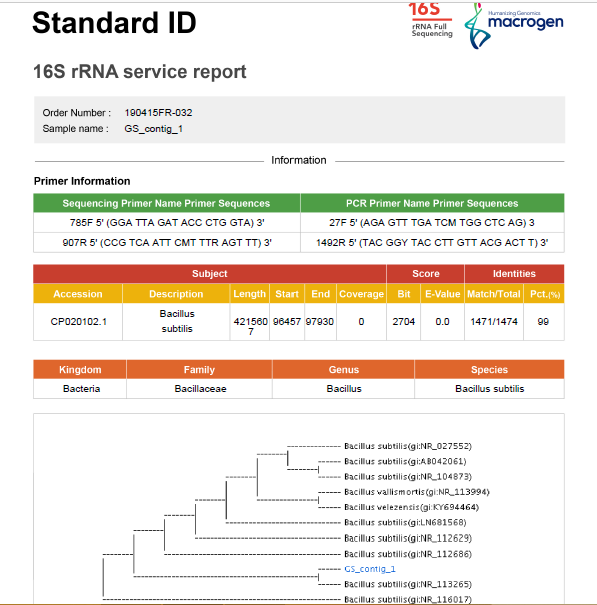 Fig.1: Representative 16S rRNA gene sequenced Bacillus subtilis and its phylogenetic tree (Macrogen, Korea).Fig. 2: Y axis indicates dye concentrations in ppm and bars are indicating the bacterial growth against dye concentrations used in their culture medium for determination of tolerance.Table 1: Number of colonies per mL on Nutrient Agar and Sabauroud Agar Table 2: Standard microbiological tests performed on isolated bacteria (I)Table 3: Standard microbiological tests performed on isolated bacteria (II)--- = not determined as not requiredTable 4: Percent decrease in dye concentration after 10 days treatment with bacterial isolates (group 2)Table 5: Percent decrease in dye concentration after 5 days treatment with bacterial isolates (group 1)Table 6: Ranking of bacteria on the basis of their ability to remove dyes during 10 days of incubationTable 7: Ranking of bacteria on the basis of their ability to remove dyes during 5 days of incubation.* Comamonas aquatica was ranked second because of its ability to degrade blue, yellow and red dye better than Bacillus subtilis after 5 days of incubation.Table 8: Ranking of bacteria on the basis of their ability to remove single dye during 10 days of incubation.Table  9: Hemolytic assay showing % final cytotoxicity--- = not determinedOn Nutrient Agar number of colonies and CFU/mLOn Nutrient Agar number of colonies and CFU/mLOn Nutrient Agar number of colonies and CFU/mLOn Sabouraud Agar number of colonies and CFU/mLOn Sabouraud Agar number of colonies and CFU/mLOn Sabouraud Agar number of colonies and CFU/mLSoilSludgeWaterSoilSludgeWater26 bacterial colonies on 10-4 dilution plate68 bacterial colonies on 10-3 dilution plate158 bacterial colonies  on 10-2 dilution plate84 bacterial colonies on 10-2 dilution plate25 bacterial colonies on 10-2 dilution plate17 bacterial colonies on 10-2 dilution plate2600000 CFU/g680000 CFU/mL158000 CFU/mL84000 CFU/g25000 CFU/mL17000 CFU/mL_______________14 colonies on  10-4 dilution plate1 fungal colony on 10-4 dilution plate covering whole plate2 fungal colonies on 10-3 dilution plateIsolates Name and IDMicroscopic shape + Gram’s stainIndole testMethyl Red testCitrate utilization testCatalase testMotility testOxidase testBlood hemolysis testBacillus mycoides, ARods, G+--++--Less hemolysisMoraxella species, BRods, G---++-+-Actinobacillus capsulatus, CCoccii, G--+++---Comamonas aquatica, DRods, G--+++++-Micrococcus variance, ECoccii, G+-+-+-+-Corynebacterium flavescens, GRods, G+ -+++---Corynebacterium kutscheri, HRods, G+--++-+BetaClavibacter michiganensis, IRods, G+--++-+-Bacillus safensis, KRods, G+--++-+AlphaExiguobacterium aestuarii, LRods, G+---+++-Jeotagalicoccus huakuii, MCoccii, G+---+++-Bacillus paralicheniformis, NRods, G+-++++-BetaAeromonas veronii, ORods, G-++++++AlphaSolibacillus silvestris, SRods+ small chains, G+---++--Bacillus mycoides, TThick rods, G+--++-+BetaMicrococcus luteus, VTetrads, G+---+-+-Corynebacterium bovis, WSmall rods, G+---+---Corynebacterium pilosum, XLarge thin rods, G+---+---Paenibacillus residui, ZThin rods, G+-+-+++AlphaBacillus pumilus, AARods + spores, G+--++-+BetaCedecea neteri, ASLarge rods, G---+++--Bacillus subtilis, BSRods + spores, G+--++--BetaBacillus mycoides, DSRods + spores, G+--++--AlphaCandida albicans, ESOval shaped, larger than bacteria---+---Kluyvera intermedia, FSRods, G---+++--Bacillus subtilis, GSThin long rods (excessive slime), G+--++-+BetaBacillus atrophaeus, HSRods + spore, G+--++--BetaBacillus subtilis, JSOval rods, G+-+++-+BetaEscherichia coli, LSRods, G-++-++--Bacillus licheniformis, NSRods + spore, G+--++-+BetaBacillus species, PSRods + spore, G+--++-+AlphaBacillus megaterium, QSRods + spore, G+--++-+Alpha+ SwarmingBacillus licheniformis, RSRods + spore, G+--++---Bacillus megaterium, SSRods, G+--++-+Little hemolysisStaphylococcus sciuri, TSCoccii, (diplococci), G+----++++-Bacillus velezensis, XSLarge Rods + spore, G+--++-+BetaIsolate IDColony colorStarch hydrolysis testBile Esculin testCasein hydrolysis testMannitol Salt Agar testGelatin liquefaction testGelatin liquefaction testNitrate reduction testNitrate reduction testIsolate IDColony colorStarch hydrolysis testBile Esculin testCasein hydrolysis testMannitol Salt Agar test2 d5 dA+BA+B+ZnAwhite+-+--+--BOff-white-++--+--COff-white-+++---+DOrange yellow+-----+---ELight yellow--------GOff-white---+--+---HWhite-++--+--ILight orange-+++----KWhite-++--+--LBright orange--++----MOff-white--------NLight pink+++-+----+OOff-white+-+-+---+---SOff-white-------TOff-white+++-+----+VLemon yellow-----+--WTransparent--------XOff-white+--+--+---ZOff-white-+-+----AAWhite-+++-+-+ASOff-white-+++---+BSOff-white+++++---+---DSOff-white+++++---+---ESOff-white--------FSOff-white-+-+---+GSOff-white+++++---+---HSOff-white-black+++++---+---JSOff-white+++++---+---LSOff-white---+--+---NSLight pink+++++---+---PSOff-white+++++---+---QSOff-white++++-+--RSLight pink++-++---+---SSOff-white+++++---+---TSOff-white-+-+---+XSOff-white+++++---+---Isolate IDIsolate NameBlack DyeBlue DyeYellow DyeRed DyeABacillus mycoides86.20 %12.00%71.75%80.60%DComamonas aquatica87.30%40.40%81.53%84.00%GCorynebacterium flavescens70.70%24.46%77.80%71.49%HCorynebacterium kutscheri67.0%15.10%31.40%34.50%IClavibacter michiganensis80.50%51.89%68.24%76.00%KBacillus safensis62.25%6.00%29.00%29.30%LExiguobacterium aestuarii85.20%18.16%73.79%82.90%MJeotagalicoccus huakuii88.38%37.00%82.30%82.30%NBacillus paralicheniformis89.25%37.80%75.40%88.00%OAeromonas veronii79.70%42.00%63.20%82.80%SSolibacillus silvestris71.90%14.73%75.98%51.75%TBacillus mycoides87.37%31.70%71.20%82.80%VMicrococcus luteus91.94%13.60%47.20%75.80%ZPaenibacillus residui79.31%41.42%69.90%68.10%AABacillus pumilus72.40%15.60%82.70%81.50%ASCedecea neteri75.20%26.30%61.89%67.00%BSBacillus subtilis90.20%42.90%84.50%86.50%ESCandida albicans81.80%31.78%72.90%73.56%GSBacillus subtilis47.95%4.54%-13.00%13.90%HSBacillus atrophaeus29.00%8.98%18.39%14.80%JSBacillus subtilis39.69%20.80%12.00%40.44%LSEscherichia coli79.78%30.30%51.50%42.50%NSBacillus licheniformis73.13%26.20%49.19%49.89%PSBacillus species33.90%29.70%78.40%15.60%QSBacillus megaterium69.53%27.15%58.00%54.45%RSBacillus licheniformis86.43%39.20%72.00%81.78%SSBacillus megaterium49.49%9.91%15.76%11.00%TSStaphylococcus sciuri84.75%49.40%78.60%86.10%XSBacillus velezensis56.90%1.00%5.69%33.60%Isolate IDIsolate NameBlack DyeBlue DyeYellow DyeRed DyeBMoraxella species82.20%28.60%81.64%77.93%CActinobacillus capsulatus49.87%24.90%45.47%32.64%DComamonas aquatica79.47%42.20%83.10%87.90%EMicrococcus variance29.85%16.50%82.75%43.72%MJeotagalicoccus huakuii83.37%49.90%84.70%85.60%NBacillus paralicheniformis16.87%30.30%21.76%07.00%OAeromonas veronii73.14%30.59%80.90%76.62%XCorynebacterium pilosum44.00%20.40%32.26%18.45%BSBacillus subtilis84.78%41.0%82.70%85.70%ESCandida albicans71.86%25.00%81.50%61.85%FSKluyvera intermedia66.56%26.00%51.00%34.86%NSBacillus licheniformis83.37%26.00%43.39%27.80%TSStaphylococcus sciuri55.30%26.34%41.93%22.47%Isolates rankingIsolates rankingBlack dye % removalBlue dye % removalYellow dye % removalRed dye % removal1stBacillus subtilis (BS)90.20%42.90%84.50%86.50%2ndStaphylococcus sciuri (TS)84.75%49.40%78.60%86.10%3rdComamonas aquatica (D)87.30%40.40%81.53%84.00%4th Bacillus paralicheniformis (N)89.25%37.80%75.40%88.00%5th Jeotagalicoccus huakuii (M)88.38%37.00%82.30%82.30%Isolates rankingIsolates rankingBlack dye % removalBlue dye % removalYellow dye % removalRed dye % removal1stJeotagalicoccus huakuii83.37%49.90%84.70%85.60%2ndComamonas aquatica*79.47%42.20%83.10%87.90%3rdBacillus subtilis84.78%41.0%82.70%85.70%4th Moraxella species82.20%28.60%81.64%77.93%5th Aeromonas veronii73.14%30.59%80.90%76.62%Isolates rankingBlack dye % removalBlue dye % removalYellow dye % removalRed dye % removal1stMicrococcus luteus (91.94%)Clavibacter michiganensis (51.89%)Bacillus subtilis(84.0%)Bacillus paralicheniformis(88.0%)2ndBacillus subtilis (90.20%)Staphylococcus sciuri (49.4%)Bacillus pumilus(82.7%)Bacillus subtilis(86.5%)3rdBacillus paralicheniformis (89.25%)Bacillus subtilis(42.9%)Jeotagalicoccus huakui (82.3%)Staphylococcus sciuri (86.1%)4th Jeotagalicoccus huakui (88.38%)Aeromonas veronii (42.0%)Comamonas aquatica (81.53%)Comamonas aquatica (84.0%)5th Comamonas aquatica (87.30%)Paenibacillus residui (41.42%)Staphylococcus sciuri (78.0%)Aeromonas veronii (82.0%)Isolates NamesBlack BlueYellowRedControl10.28910.43416.0148.768Bacillus subtilis------7.17410.652Jeotagalicoccus huakuii6.594---10.3627.318Comamonas aquatic------4.7109.492Staphylococcus sciuri13.478---5.507---Aeromonas veronii12.75310.21712.1017.826Bacillus paralicheniformis15.57914.92716.37611.956Bacillus pumilus------3.18817.681Bacillus sp.------7.898---Candida albicans3.840---14.710---